Министерство науки и высшего образования Российской ФедерацииБирский филиал федерального государственного бюджетного образовательного учреждения высшего образования «Башкирский государственный университет»Филиал Магнитогорского государственного технического университета им. Г.И. Носова в г. БелорецкеМуниципальное казённое учреждение Управление образования муниципального района Бирский район Республики БашкортостанУважаемые коллеги!Приглашаем вас принять участие в IX Всероссийском конкурсе учебно-методических работ и научных публикаций «Уроки педагогического мастерства»Прием работ с 21 октября по  21 декабря 2020 года К участию в конкурсе приглашаются учителя общеобразовательных школ, воспитатели, педагоги дополнительного образования детей, психологи, научные сотрудники, преподаватели высшего и среднего образования, студенты, магистранты и аспиранты. Конкурсная комиссия:Пономарев А.Ф. – заместитель директора по научно-исследовательской деятельности Бирского филиала Башкирского государственного университета, кандидат физико-математических наук, доцент, г. Бирск;Белобородова Л.Р. – координатор дистанционных технологий факультета педагогики, старший преподаватель кафедры педагогики и методики дошкольного и начального образования Бирского филиала Башкирского государственного университета, г. Бирск;Горная Т.И. – заведующая кафедрой педагогики и методики дошкольного и начального образования, кандидат педагогических наук, доцент  Бирского филиала Башкирского государственного университета, г. Бирск; Крылова З.Р. – преподаватель кафедры физической культуры и спорта, заместитель декана по воспитательной работе факультета педагогики, Бирского филиала Башкирского государственного университета, г. Бирск; Заярнюк А.Н. - доцент факультета педагогики Бирского филиала Башкирского государственного университета, член Творческого союза художников России и международной федерации художников, г. Бирск;Ременникова Ю. С. – кандидат педагогических наук, доцент, заместитель декана по учебной работе факультета педагогики Бирского филиала Башкирского государственного университета, член Творческого союза художников России и международной федерации художников, г. Бирск; Сарапулова А.В. - кандидат педагогических наук, доцент кафедры общеобразовательных дисциплин, филиал Магнитогорского государственного технического университета им. Г.И. Носова в г. Белорецке, г. Белорецк;	Синагатуллин И.М. - доктор педагогических наук, профессор кафедры педагогики и методики дошкольного и начального образования, факультет педагогики Бирского филиала Башкирского государственного университета, г. Бирск; Талыпова А.Ч. - кандидат педагогических наук, доцент кафедры педагогики и методики дошкольного и начального образования Бирского филиала Башкирского государственного университета, г. Бирск;Яппарова Э.Н.  – кандидат биологических наук, доцент,  декан факультета педагогики Бирского филиала Башкирского государственного университета, г. Бирск.Файзуллина Э.Ш. – кандидат филологических наук, доцент, член Союза журналистов Башкортостана и России, ведущий научный сотрудник Аксаковского фонда, администрации городского округа города Уфы, г. Уфа.Задачи конкурса:- обобщение методического опыта с целью повышения его качества в области преподавания гуманитарных, художественно-эстетических и естественно-научных направлений образования; - формирование методического банка лучших педагогических разработок, диалог и партнерство в различных областях теории и практики преподавания в школе и в вузе;- создание по итогам конкурса практико-ориентированного сборника методических разработок и научных публикаций.Направления конкурса:1.Дошкольное образование2. Начальное образование 3. Социально-гуманитарное образование4. Естественно-научное образование5. Художественно-эстетическое образование6. Валеология и физическое воспитание7. ДефектологияПо выбранному направлению автор представляет  научную статью или одну или несколько методических разработок по следующим жанрам:1. Технологическая карта урока/ или выполнения творческой работы (декоративно-прикладное искусство, живопись и др.).2. Сценарий урока, план-конспект урока (урок-диалог, урок-игра, урок-дискуссия, тренинг и многие др. с применением активных форм, методов и инновационных технологий обучения).3. Сценарий внеклассного мероприятия (праздник, экскурсия и др).4. Сценарий классного часа.5. Сценарий родительского собрания.6. Образовательная программа.7. Анализ урока или мероприятия.8. Творческая работа, исследовательский проект, эссе. и др.9. Доклад, статья, тезис. Материалы представленные на Конкурс печатаются в авторской версии и не рецензируются.Как принять участие в конкурсеОтправьте статью или методическую разработку и заявку на адрес: rem_uli_3@mail.ru Материалы принимаются по электронной почте до 21 декабря 2020 года. В названии файла укажите фамилию, а в теме _ Уроки пед. мастерства.Оплатите услуги за публикацию материалов по высланным реквизитам.Отсканируйте квитанцию об оплате и отправьте по электронной почте вместе с заявкой и материалами для конкурса.Общие требования к оформлению материалов и сведений об автореПОДВЕДЕНИЕ ИТОГОВКритерии:педагогическая целесообразность содержания и отбора средств, методов и форм работы в данном направлении; творческий подход к разрабатываемой теме; соответствие содержания работы заявленной теме, чёткость формулировок темы, цели и задач; целесообразность поставленных выводов и их соответствие поставленной цели; полнота содержания, новизна и оригинальность;практическая ценность; краткость, аккуратность, стиль изложения, отсутствие стилистических и грамматических ошибок, качество оформления.Решение конкурсной комиссии принимается большинством голосов, оформляется протоколом, окончательно и пересмотру не подлежит. Итоги конкурса размещаются на сайте вуза (Бирский филиал Башкирского государственного университета  www.birsk.ru на странице координатора конкурса  в контакте https://vk.com/id417408240). Заявка участника конкурса Пример оформления материаловИванова И.И.учитель изобразительного искусства, МБОУ СОШ №5, г. УфаИванова А.А.кандидат педагогических наук, доцентБирский филиал Башкирского государственного университета, г. БирскХудожественный образ в декоративном натюрмортеСценарий урока для 4 классаТекст. Текст. Текст. Текст. Текст. Текст. Текст. Текст. Текст. Текст. Текст. Текст. Текст.Пример оформления литературы ГОСТ 2008Исследования станков и инструментов для обработки сложных и точных поверхностей: межвуз. сб. науч. тр. / Сарат. гос. техн. ун-т; под ред. Б.М. Бржовского. - Саратов, 1998. - 199 с.     2. Ростовцев Н. Н. Методика преподавания изобразительного искусства в школе / Н.Н. Ростовцев: Учебник для студентов худож.-граф. фак. пед.ин-тов. – М.: АГАР, 2000 – 256 с. Жуковский В.И. Образовательное пространство произведения изобразительного искусства //Искусство и образование. – 2011. - №2 (70). – С. 132-139. Оценка риска проявления опасных, вредных производственных факторов и аварий / А. Ф. Галанин [и др.] // Вопросы безопасности труда на горных предприятиях: сб. науч. тр., посвящ. 75-летию со дня рождения В.А. Колмакова / Гос. образоват. учреждение Кузбас. гос. техн. ун-т. -  Кемерово, 2003. – С. 66-70.           Панькова О.А. Особенности развития цветовосприятия у школьников подросткового возраста. [Электронный ресурс]. URL.: http://pedgazeta.ru/viewdoc.php?id=20789 (дата обращения: 03.03.2019).Юридический адрес:Бирский филиал федерального государственного бюджетного образовательного учреждения высшего образования  «Башкирский государственный университет»Бирский филиал БашГУ – сокращенное название452450, Республика Башкортостан, г. Бирск, ул. Интернациональная, д. 10Счет конференции-конкурса Уроки.пед.мас. (нужно выбрать платежи, Вузы, Бирский филиал Баш. гос. Университет (там автоматически появляются реквизиты Бирского филиала, а не другого филиала) – и ввести расчетный счет за конкурс    30130010. Схема оплатыРеквизиты для оплаты организационного взносаИнструкция для оплаты через Сбербанк Онлайн по лицевому счетуДля оплаты через Сбербанк Онлайн необходимо перейти в раздел "Переводы и платежи"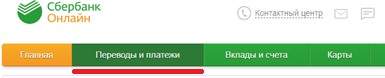 в разделе "Образование" выбрать "Вузы, школы, …"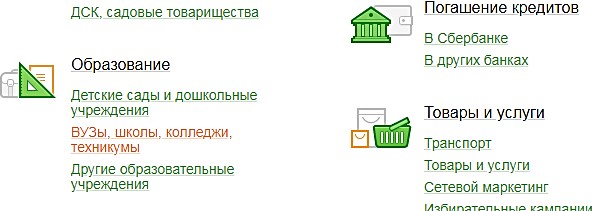 далее Выбираете "БашГУ Бирск" (или ищите в Поиске по запросу БашГУ Бирск или по ИНН 0274011237, необходимо чтобы стоял регион оплаты Респ. Башкортостан)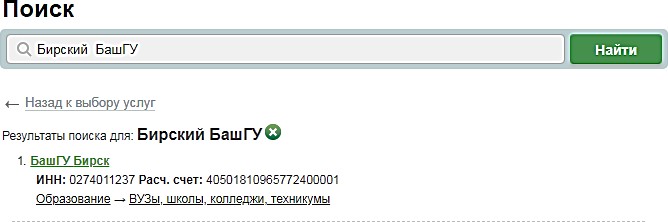 Выбираете услугу "Оплата по лицевому счету" и указываете счет  30130010 для оплаты оргвзонса участие в конкурсе  Далее необходимо ввести ФИО и Номер паспорта, указать сумму платежа, проверить лицевой счет, ФИО и номер паспорта и можно оплачивать.Реквизиты учреждения при оплате через кассуБирский филиал федерального государственного бюджетного образовательного учреждения высшего образования «Башкирский государственный университет» Бирский филиал БашГУ - сокращенное наименованиеРасчетный счет 40501810965772400001ИНН 0274011237БИК 048073001КПП 025743002 ОГРН 1030203895193УФК по Республике Башкортостан Лицевой счет 20016Ш72050Отделение - НБ РЕСПУБЛИКА БАШКОРТОСТАН БАНКА РОССИИ Г. УФА452450,Башкортостан, г. Бирск, ул. Интернациональная, 10 ОКПО 02080184 ОКТМО 80613101001 ОКВЭД 85.22.1КБК 00000000000000000130Лицевой счет для конкурса: 30130010.УслугаСтоимостьОрг.взнос за участие в конкурсе (3-10 стр.)300 р.Получение 1 авторского сборника методических разработок в электронном виде в pdf – форматебесплатноПолучение 1 авторского печатного экз. сборника методических разработок по почте или лично 500 р.Получение  диплома участника или лауреата конкурса для основного автора и всех соавторов (электронный вариант)бесплатноПолучение 1 дополнительного экз. сборника, включая пересылку500 р.Тип файловMicrosoft Word 97-2013 (doc, rtf)Размер листа А4Поляверхнее и нижнее - , левое – , правое - Шрифт;  интервал10 Times New Roman; одинарныйВыравнивание текстапо ширинеАбзац (отступ)1 см.Нумерация страницне ведетсяРисунки  диаграммывнедрены в текст, без использования обводки, теней и т.д.Ссылки в текстеТекст  текст  текст [2, с.23].Объем До 10 страниц (включая список литературы)1Фамилия, имя, отчество автора (ов)2Тема научной публикации или методической разработки и количество страниц3Направление конкурса, номинация (жанр)4Место работы / учебы (полное название учреждения, без сокращений), город 5Должность, ученая степень, звание, категория / курс6Почтовый адрес (с индексом) на который следует выслать сборник материалов конкурса (если нужно)7E-mail (если есть соавторы, то электронные адреса каждого соавтора)8Телефоны для контактов9Нужен ли печатный экземпляр сборника  (1 экз. 500 руб.)